Fiche-outil ANGLAIS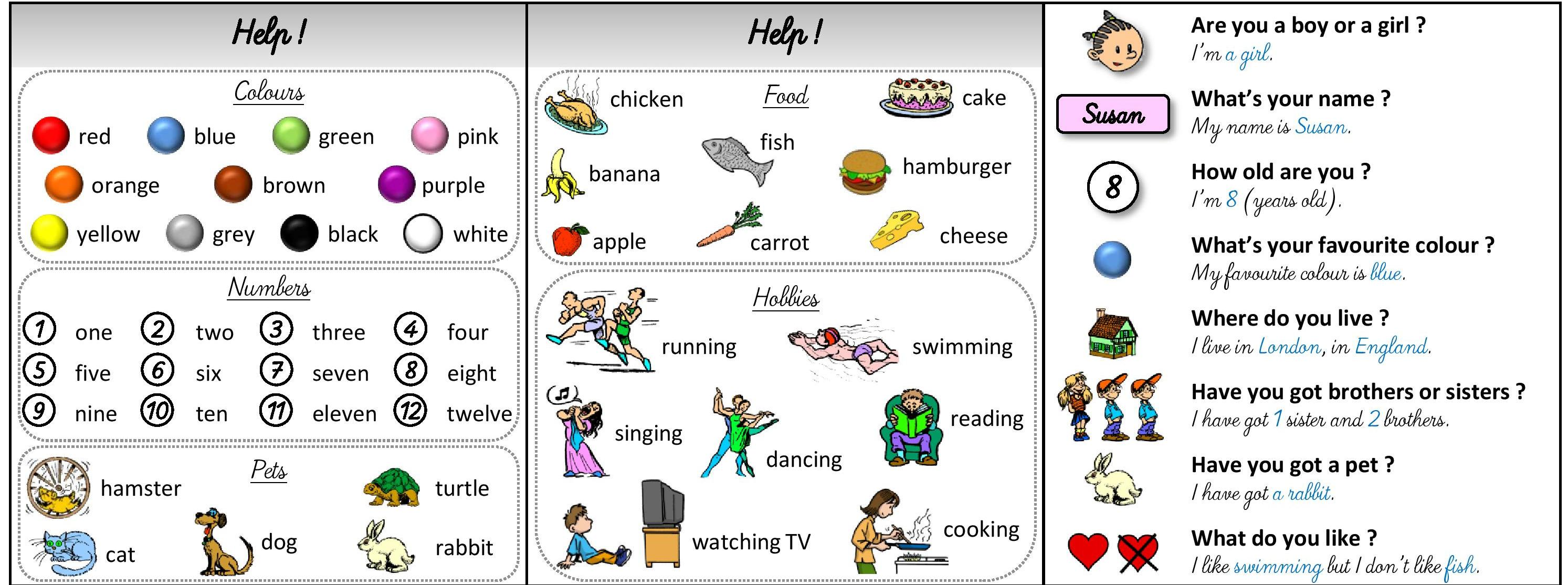 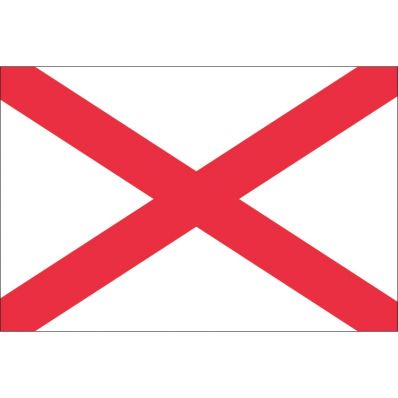 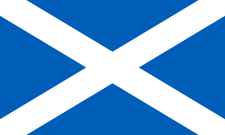 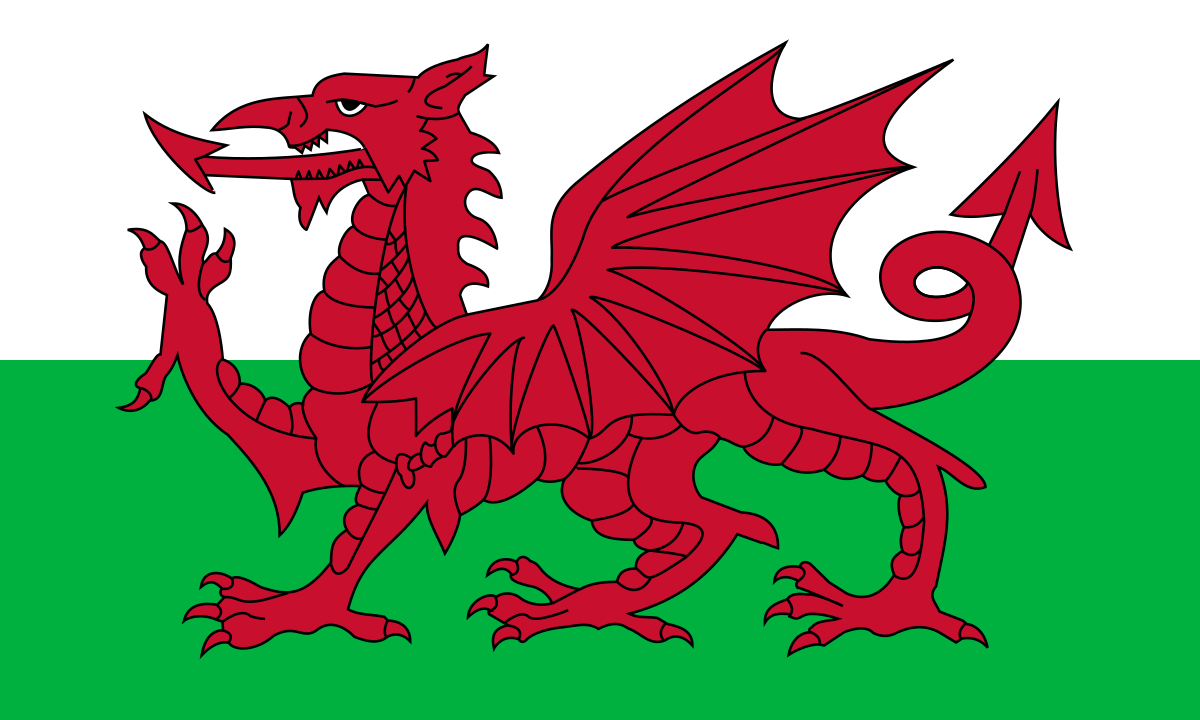 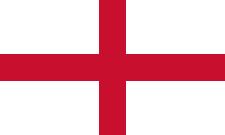 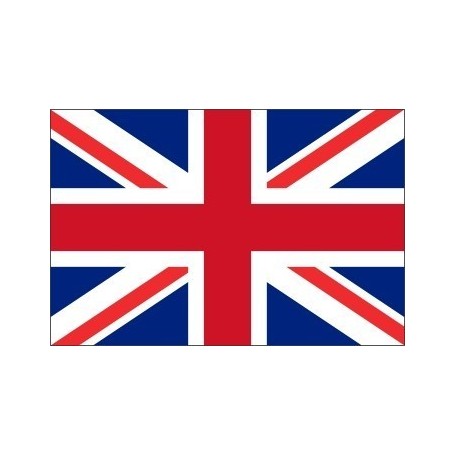 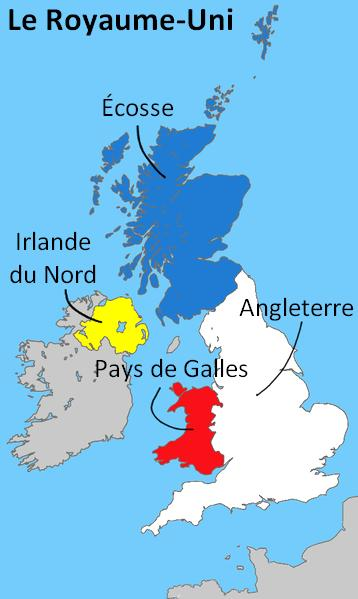 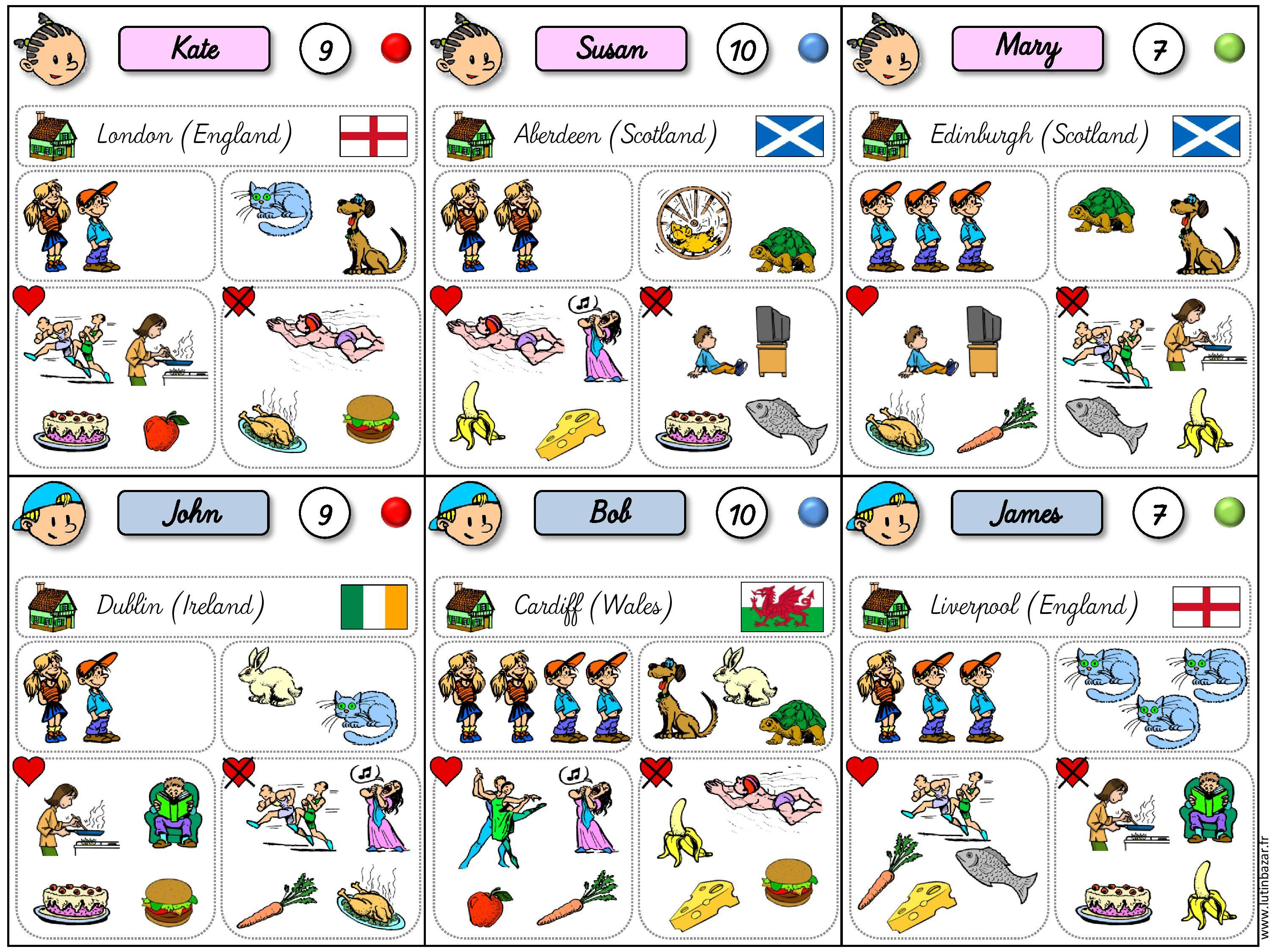 